VerklaringMet deze verklaar ik mijn toestemming te geven aan mijn minderjarige dochter  /zoon Licentienummer:	     Naam:	     Voornaam:	     Geboortedatum:	     Adres:	     Postcode:	     Gemeente:	     Tel./Gsm:	     E-mail:	     om zich aan te sluiten als lid voor het seizoen 2023-2024 bij:Bowlingclub:	     met clubnr.:	     en eveneens via deze club als lid aan te sluiten bij Bowling Vlaanderen.Voor akkoord,HandtekeningNaam en voornaam:	     Datum:			     Vader  / Moeder  / Voogd Deze verklaring bijsluiten bij de inschrijvingsformulieren voor Bowling Vlaanderen.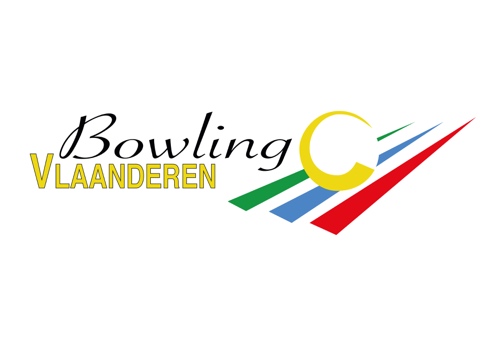 Ter Heydelaan 17 – 2100 DeurneOndernemingsnummer: 538.720.875 - RPR: AntwerpenTer Heydelaan 17 – 2100 DeurneOndernemingsnummer: 538.720.875 - RPR: Antwerpen